Министерство образования и науки Российской ФедерацииФедеральное государственное бюджетное образовательное учреждение высшего образования Башкирский государственный педагогический университет им. М. АкмуллыКолледж БГПУ им. М. Акмуллы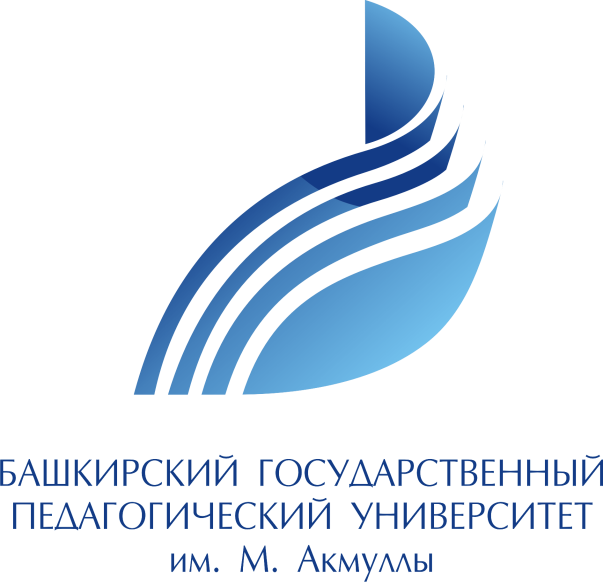 Регламент о проведении дистанционной Олимпиады по Информатике и ИКТ для IX классовОтветственное лицо за организацию мероприятиязам. директора по УМРЮферова А.А..Фамилия И.О., должностьe-mail: albina0712@mail.ruтел. 8-927-308-39-74	Уфа- 2017В Олимпиаде на добровольной основе принимают участие учащиеся IX классов образовательных организаций, реализующих общеобразовательные программы. Дистанционная олимпиада проводится бесплатно по направлению «Информатика и ИКТ».Информация о порядке участия в Олимпиаде и ее результаты публикуются на официальном сайте Организатора – http://distolimp.bspu.ru/. Для участия в Дистанционной олимпиаде каждому участнику необходимо отправить заявку для регистрации на электронную почту на официальном сайте http://distolimp.bspu.ru, получить логин и пароль для доступа в личный кабинет. Повторная регистрация участника на сайте Олимпиады запрещена.Задания Дистанционной олимпиады размещаются на официальном сайте в разделе «Олимпиада» в момент начала Олимпиады. В каждом туре участники должны выполнить задания. Олимпиада имеет ограничение по времени, в течение которого Участнику необходимо дать ответы на задания. На выполнение задания (40 вопросов) отводится 40 минут. Олимпиада проводится в два тура. Сроки проведения. I тур Олимпиады проводится с 06 ноября по 11 декабря 2017 г. Ответы заполняются в режиме он-лайн до 11 декабря 2017 года по указанному электронному  адресу: http://distolimp.bspu.ru/ после регистрации. В I туре Олимпиады предлагаются ответить в течение 40 минут на вопросы теста. За каждый правильный ответ начисляется 1 балл. Максимальное количество  – 40 баллов.II тур Олимпиады проводится с 12 февраля по 24 марта  2018 г. Результаты публикуются на сайте http://www. distolimp.bspu.ru/в течение 10 дней после проведения текущего тура Олимпиады.Запрещается коллективное решение заданий, а так же передача заданий другим участникам. В случае нарушения данного пункта Организатор оставляет за собой право аннулировать результаты участников.Апелляция по результатам Олимпиады проводится в соответствии с Регламентом по направлению.Победители Олимпиады определяются по итогам двух туров и награждаются дипломами I, II, III степени, призами.Научные руководители победителей Олимпиады награждаются специальными дипломами «За подготовку победителя Олимпиады».Победителям и призерам Олимпиады при поступлении в колледж БГПУ им. М.Акмуллы в рамках учета индивидуальных достижений поступающих начисляются дополнительные баллы.Координатор Олимпиады – С.М. Атнашев                                                 Сот. 8-927-237-97-96